Från: Bev Ward <bev.ward6@bigpond.com>
Skickat: den 21 juli 2023 01:46
Till: Annika Sandén <annika@concessprofile.se>
Ämne: Changeover﻿Good morning AnnikaThank you so much for your summer greetings. Our club always enjoys hearing from you and the many activities your club enjoys. I’m sorry it has taken me so long to reply but unfortunately my husband passed away a few months ago and it has been a difficult time.Our IWC has continued to function well. This year although still feeling the ongoing effects of Covid we have had our monthly meetings mainly at the home of our President Zelma. Although we are a small group we certainly have fun at our meetings. Member Marjorie always has a fun quiz or some sort of interactive activity for us to engage in. We have been able to raise money to support our many charities by our weekly meetings, catered for by one of our ladies and by catering for Rotary meetings. We have hosted the District meeting in Boonah. Some of our ladies enjoyed a lunch at the Bowl in Boonah to celebrate our birthday!!!We attended a breakfast hosted by the Salvation Army in aid of their Red Shield Appeal, one of the recipients of our donations. I will send through some photos. Hope to continue hearing from you and your club.Yours in IWC. Beve Hi Annika and ladies,
Here are some photos of our changeover luncheon held at the home over our incoming President Jan on 1st July.
The theme was Christmas in July!!! Lovely to celebrate Christmas on a cold day. Most of our member’s husbands were in attendance to support their wives and our club. Although we have a new president Jan all other positions remain the same.
All the best to you and your club!!!!Thanks.

Beve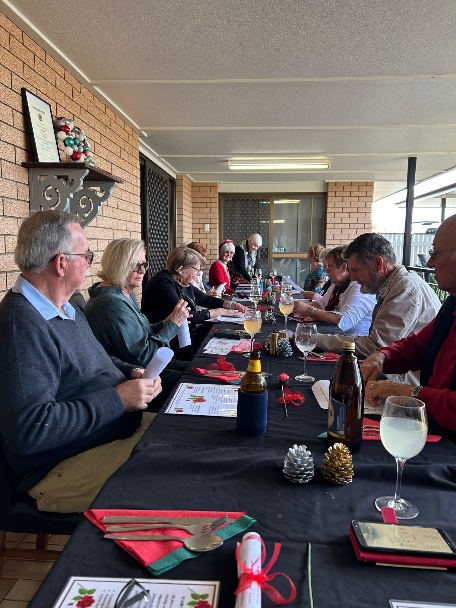 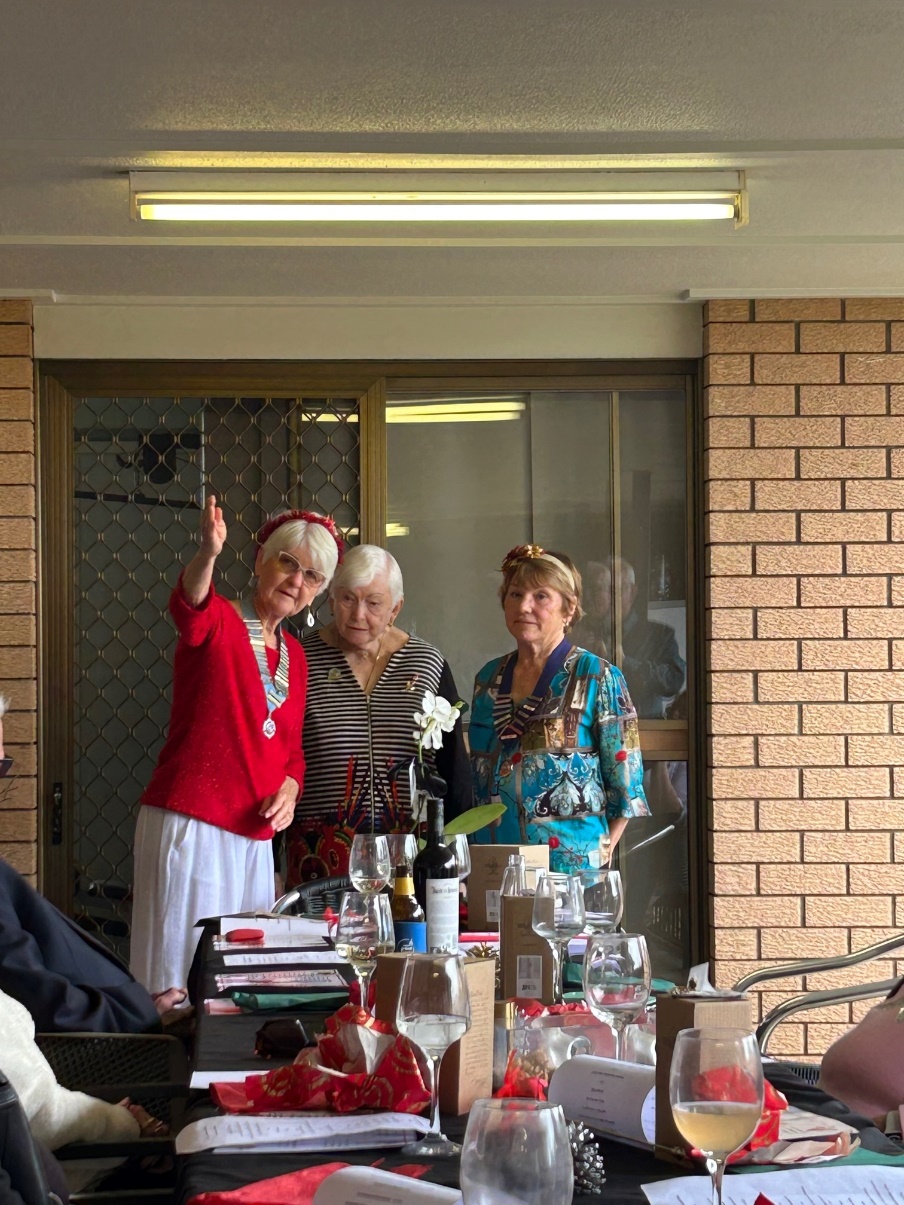 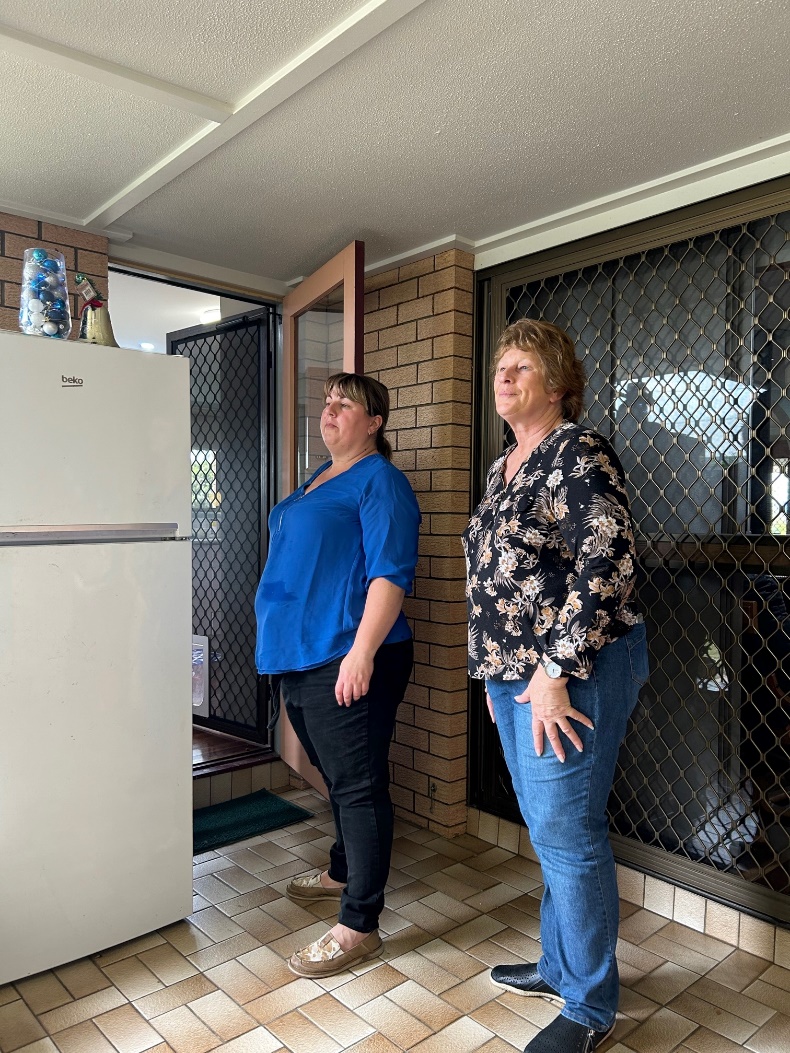 